Gavin Turk’s Bag 9 proves anything can be a work of art. How would you decorate a bin bag if it was considered precious?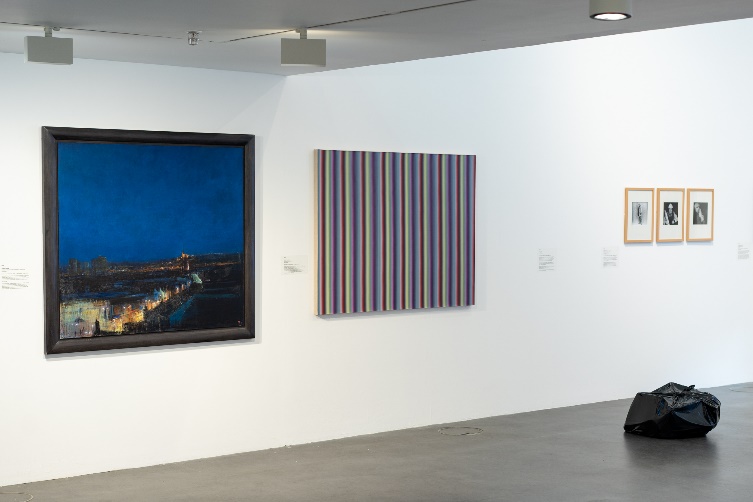 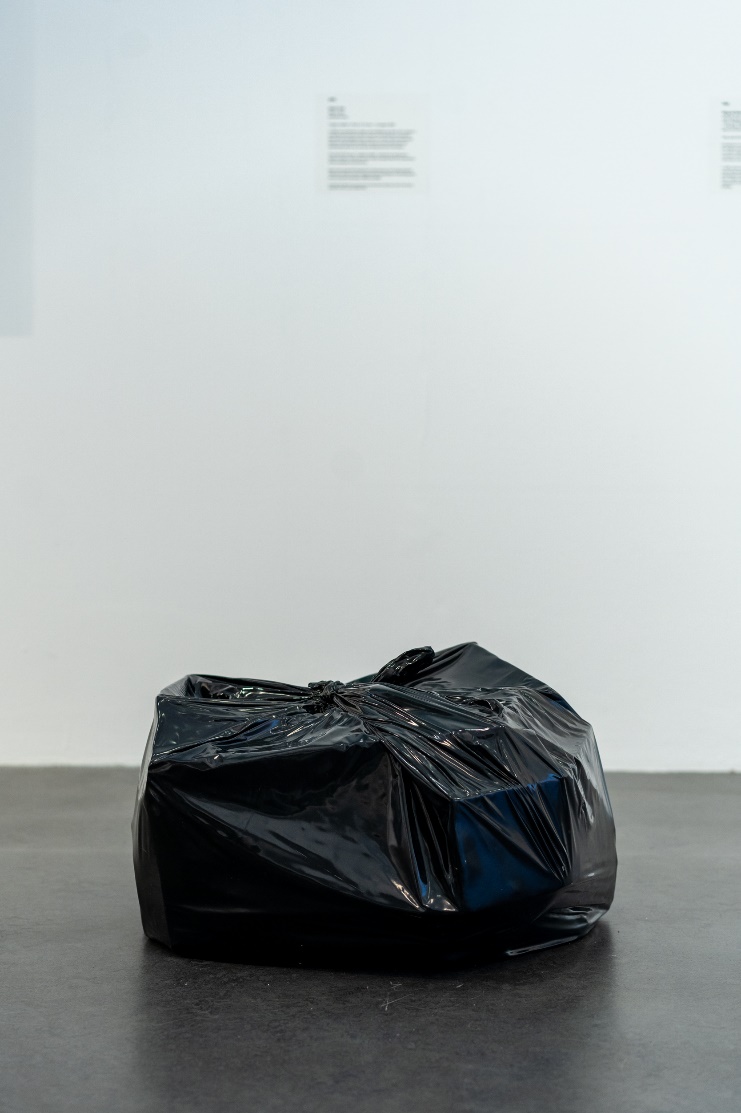 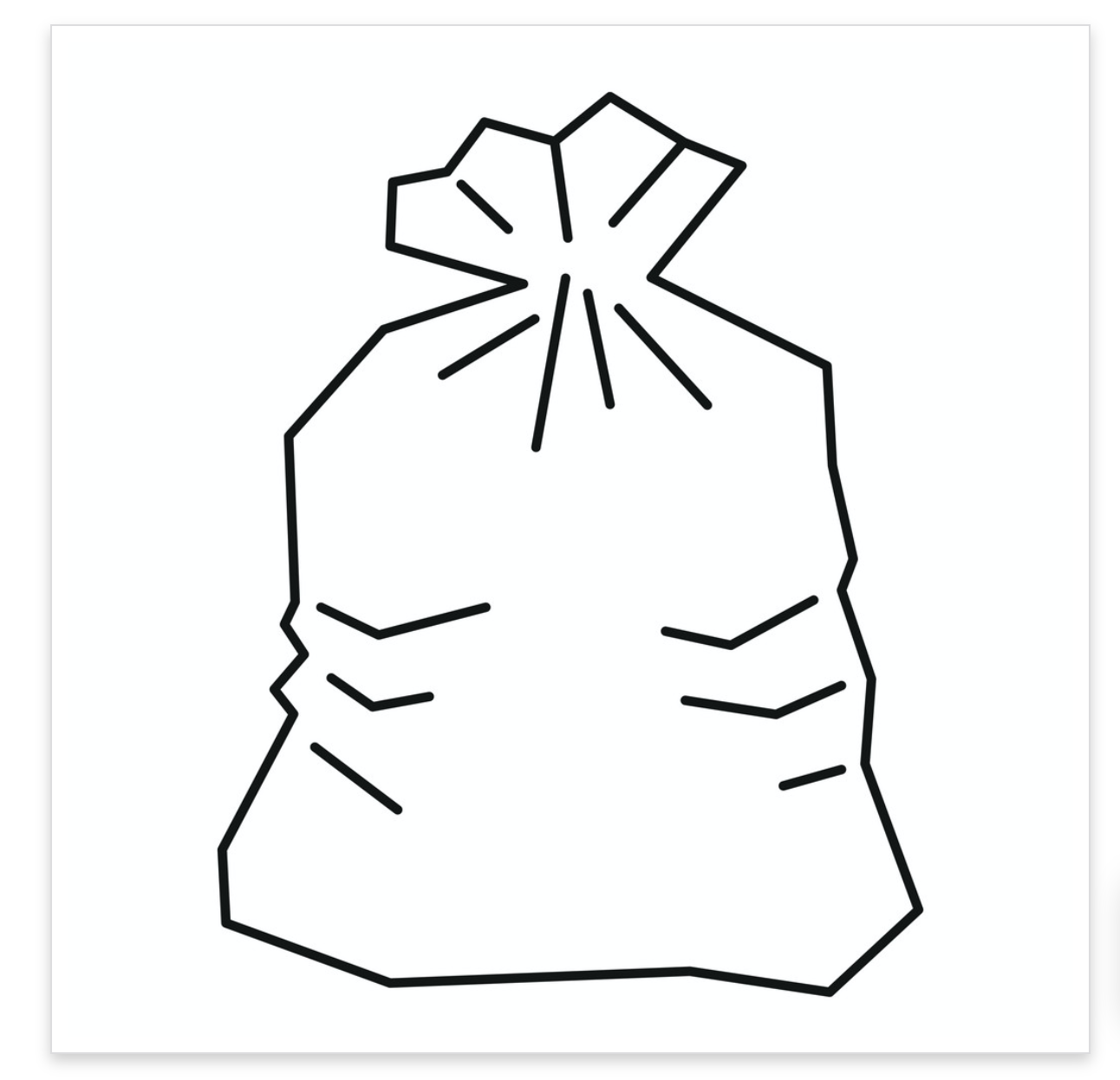 